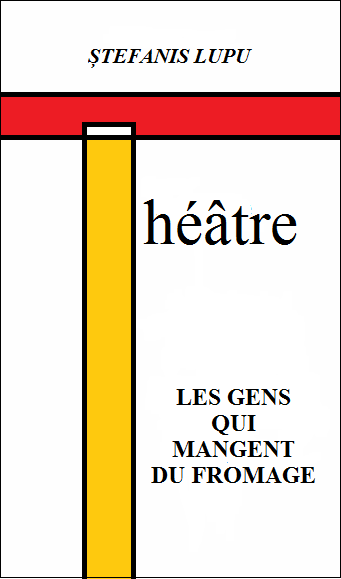 Les gens qui mangent du fromageDrame en un acte parŞtefanis LupuAu lever du rideau, la scène est vide avec un fond noir.À un moment donné, un homme, qui semble être un roi, fait son apparition. Il porte une longue cape et une couronne sur la tête et il tient un sceptre. Au fond on entend un gazouillis d’oiseaux. Le roi se promène admirant la nature d’un air heureux.Scène I LE ROI: La beauté intérieure est comme le jus de choucroute que l’on jette au printemps … (il rit). Ce qui me plaît ici, dans la nature, c’est qu’on peut dire ce que l’on veut! Il n’y a personne qui entende … (il tape des mains, un valet apparaît).LE VALET: Oui, maître! LE ROI: Aujourd’hui je veux déjeuner ici, dans la forêt! LE VALET: Dans la forêt? LE ROI: Demande qu’on mette la table ici, dans cette clairière! LE VALET: (il regarde autour, contrarié) Dans la clairière?LE ROI: Oui, ici. Ou je devrais plutôt m’asseoir plus près de cette source?LE VALET: C’est sûrement mieux près de la source. Et que désire Sa Majesté manger au déjeuner? LE ROI: Échine de porc grillée et vin du Danubius. Je n’ai jamais compris pourquoi il était si cher, ce vin.LE VALET: Parce qu’il est rare, Votre Majesté, on en produit peu et tous les seigneurs le veulent sur leur table. Et le secret de sa fabrication est bien gardé! Jusqu’ici personne n’a réussi à en découvrir la recette.LE ROI: Plus on en boit, plus on a soif! Il a un goût unique et un arôme sublime. Je le veux, quel qu’en soit le prix, je le veux! Je ne peux pas boire autre chose!LE VALET: Ce n’est pas pour rien qu’on l’appelle "le vin du Diable"! LE ROI: Vas-y, vas-y, et n’oublie pas l’échine de porc!LE VALET: (il le regarde attentivement) De porc? ... Votre Majesté ... la viande de porc ... vous savez ....LE ROI: Je sais quoi?LE VALET: Ça fait augmenter le taux de cholestérol ... vous pourriez avoir une ...LE ROI: Que veux-tu insinuer? Que je suis un porc?LE VALET: Excusez-moi, Votre Majesté, mais … je n’ai pas ...LE ROI: Ta gueule! Je ressemble à quoi? À un porc ou à un crocodile?LE VALET: Je vais vous apporter le déjeuner.LE ROI: Tu essaies de t’esquiver? LE VALET: Non, mais ...LE ROI: (il sort une baguette et ordonne, d’une voix autoritaire) Tes doigts! LE VALET: Mes doigts? (effrayé) Mes doigts ... Votre Majesté ...LE ROI: Ta gueule! Tend les doigts! ... (il le tape sur les doigts, le valet pleure)LE VALET: Aïe! Sire, s’il vous plaît ... Aïe! Aïe!LE ROI: (il continue à le frapper avec la baguette, tout en criant) Je ressemble à quoi, dis? À un cochon? Ou à un crocodile?LE VALET: Aïe! (il tend l’autre main)LE ROI: (le tapant sur les doigts de l’autre main) Crocodile? (tout répète jusqu’à l’épuisement) LE VALET: Sire, si vous permettez ... ne voudriez-vous pas me frapper ailleurs ... sinon, je ne pourrai plus vous apporter votre déjeuner!LE ROI: Tu as raison. Alors, que proposes-tu?LE VALET: Que vous me tapiez sur les fesses!LE ROI: (extrêmement nerveux) Tourne-toi! (il commence à le frapper) Alors, dis, je ressemble à quoi? (il crie tout en le frappant) ... Crocodile, cochon, crocodile, cochon (il se tait, tout en frappant le valet).LE VALET: (il pleure, en  poussant des cris à chaque coup) Crocodile, cochon, crocodile, cochon ...LE ROI: (en pleurant, il s’arrête et le prend dans ses bras) Pourquoi personne n’a le courage de me dire ce que je suis? Pourquoi? (il pleure) ... Je suis un cochon! Oui, un gros cochon, un crocodile! (d’un ton autoritaire): Qu’est-ce que je suis?LE VALET: Un ... cochon ... Un ... crocodile ...LE ROI: Demande-moi : "Veux-tu manger, cochon?"LE VALET: Vous avez faim, Sire?LE ROI: (il le regarde d’un air furieux) ...LE VALET: (effrayé) Tu as faim, cochon?LE ROI: Oui, et je veux manger ici, dans la forêt, comme un cochon, sans couverts, sans serviettes, sans bougies, comme un vrai cochon, quoi. Vas-y ... et reviens vite! (le valet sort; resté seul sur la scène, le roi fait un monologue): ... Quand on te dit que tu es un porc, tu te fâches, mais que fais-tu quand personne ne te le dit, mais tous pensent que tu es une espèce de porc, un sale crocodile, un gros tas repoussant. Au fait, y-a-t-il de beaux gros tas? Tous le monde m’aime tel que je suis parce que je suis ce que je suis. Si je n’étais pas ce je que je suis, personne ne m’aimerait, ils sont tous des menteurs, des hypocrites, leur sincérité est un hibou aux yeux de verre ... "Un hibou aux yeux de verre", quelle comparaison imbécile! Si j’étais allé à l’école plus souvent peut-être que ... mais tel que je suis – gros et con et moche et ... (il se regarde attentivement). À qui pourrais-je plaire? Je ferais n’importe quoi pour que quelqu’un ait le courage de me dire: "Votre Majesté, je ne vous trouve pas attirant, vous êtes un cul merdeux, vous êtes un crasseux ...vous êtes ..." (on entend le valet)LE VALET : (il passe à côté de lui en courant)LE ROI: Hé! Ho!LE VALET: (il s’arrête) ... Excusez-moi, Sire, je ne vous ai pas vu à cause de ces buissons ... (avec des gestes amples, il sort de la musette qui pend à son cou un napperon, puis un petit paquet qu’il ouvre calmement, enfin une petite bouteille de vin qu’il pose élégamment sur le napperon). La table est servie!LE ROI: (il regarde longuement la nourriture, ensuite le valet)LE VALET: (effrayé) S’il vous plaît, servez-vous ...LE ROI: (regard menaçant) On avait dit que tu m’appellerais autrement, il me semble ... Alors? (il sort la baguette)LE VALET: Tu as faim cochon? Vas-y, mange!LE ROI: (avec des gestes amples, mimant le contentement, il rit et se met à manger en poussant des grognements de cochon ... Quelque temps après il s’arrête et demande au valet) ... Tu as mangé, toi? LE VALET: Non, Sire.LE ROI : (regard menaçant)LE VALET: Non, cochon, je n’ai pas mangé!LE ROI: Alors, vas-y, mange.LE VALET: Merci, cochon!LE ROI : (allongé sur le dos) ... Dis donc, tu as une copine?LE VALET: Oui, cochon!LE ROI: Tu lui plais?LE VALET: Je pense que oui, cochon!LE ROI: Et elle, elle te plaît?LE VALET: Oui, cochon!LE ROI: Vous vous voyez souvent?LE VALET: Une fois par an, quand je vous accompagne aux bains, cochon.LE ROI: Aux bains?LE VALET: Aux bains de boue, cochon!LE ROI: Qui est-ce qui se vautre dans la boue? (il lui montre la baguette de façon suggestive) LE VALET: Le cochon!LE ROI: Ça fait combien de temps que tu m’accompagnes aux bains?LE VALET: Une dizaine d’années, cochon!LE ROI: Ça veut dire qu’elle t’aime, c’est sûr qu’elle t’aime! Moi, pendant toutes ces années, je ne suis pas sorti deux fois avec la même femme et ça, parce qu’elles ne m’aiment pas. Pour moi, toutes les femmes sont des hypocrites, des menteuses, des flatteuses éhontées qui ne tarissent pas d’éloges sur moi… et au fait, je leur soulève le cœur (il pleurniche)LE VALET: (compatissant) Ce n’est pas vrai ...LE ROI: (il se lève et avance en se déhanchant) ... Viens (il va vers le valet, prend sa main, la pose sur sa cuisse et se caresse, puis la dirige vers son ventre d’un geste appuyé; après un moment de silence, il dit brusquement) Embrasse-moi!LE VALET: (il le regarde, effrayé) ...LE ROI: (en criant fort) ... Embrasse-moi!LE VALET: (visiblement dégoûté, il l’embrasse sur la joue)LE ROI: Alors, tu me trouves attrayant?LE VALET: Oui. (effrayé)LE ROI: Alors, embrasse-moi passionnément sur la bouche! (il le serre dans ses bras en avançant ses lèvres)LE VALET: Et si on buvait un peu de vin avant?LE ROI: (il dégage son étreinte) Ainsi donc, j’ai mauvaise haleine! J’ai compris (il souffle dans sa main tout en inspirant). J’ai vraiment mauvaise haleine? (il souffle vers le valet)LE VALET: Mais non, Sire! Pas du tout ... mais, si vous voulez je peux aller vous chercher un bain de bouche.LE ROI: Oui, va chercher un bain de bouche! Vas-y, vite! LE VALET: (il part en poussant un soupir de soulagement) ... Tout de suite. LE ROI: Hé! Ho! ... Attend un peu ...LE VALET : (contrarié) ... S’il vous plaît?LE ROI: (s’approchant de lui) Souffle!LE VALET: (il souffle) ...LE ROI: (il inspire, puis il souffle dans sa main et compare les odeurs; la scène se répète plusieurs fois) ... Oui, va me chercher un bain de bouche!LE VALET: Tout de suite. (il s’en va vite)LE ROI: (il continue à souffler dans sa main) C’est clair, j’ai un problème d’estomac. J’ai  quelque chose au ventre (étonné, comme s’il avait quelque chose de très grave) ... Peut-être que j’ai des ... ascaris! Oui, ça doit être ça (il analyse son ventre). J’ai des ascaris! Les ascaris sont des parasites qui vivent et qui se nourrissent dans le ventre de l’homme et, comme tout ce qui mange, ça leur arrive de péter (il souffle dans sa main) ... Oui, c’est clair, maintenant je sais pourquoi j’ai mauvaise haleine : j’ai des ascaris (brusquement, il entend son valet crier).    LE VALET: (on entend un cri de désespoir) Vite, Sire!LE ROI: Qu’y a-t-il?LE VALET: (très effrayé) ... Nous sommes attaqués.LE ROI: (continuant à souffler dans sa main): ... Par qui?LE VALET: ... Par les gens qui mangent du fromage.LE ROI: Par les gens qui mangent du fromage?LE VALET: Oui, Sire!LE ROI: Les gens qui mangent du fromage nous attaquent?LE VALET: Oui, Sire, ils se sont révoltés contre vous, ils ont tout vandalisé. Moi, je l’ai échappé belle, mais vous, ils vous cherchent pour vous tuer ... (on entend des voix).LE ROI: Ils t’ont poursuivi. Qu’est qu’on fait? LE VALET: Je ne sais pas. Mais il faut faire quelque chose.LE ROI: Alors, qu’on fasse, qu’on fasse quelque chose! LE VALET: Fuyons! Oui, fuyons! (il se met à courir sur scène)Scène IILE ROI: Attends! Attends-moi! (ils se mettent à courir tous les deux; après quelques tours ils sont à bout de souffle) ... Moi, je n’en peux plus ...LE VALET: Et qu’allez-vous faire? Vous allez vous rendre? (ils continuent à courir en cercle)LE ROI: Non!LE VALET: (tout en courant) ... Si vous restez sur place ils vont vous attraper! Il se font déjà une fête de s’emparer de vous, ils sont sans pitié, ils vont vous tuer. Mais avant de vous tuer, ils vont vous torturer!LE ROI: Ils vont me torturer?LE VALET: Affreusement!LE ROI: Et alors, que faire?LE VALET: (il s’arrête brusquement) Courons! (il court)LE ROI: (il court péniblement après le valet) Tu ne pourrais pas courir un peu moins vite? J’ai de la peine à te suivre!LE VALET: Si nous courons moins vite ils vont nous attraper et alors, nous allons vivre l’enfer! Il vaut mieux courir (il court). LE ROI: Arrête-toi un peu, j’ai un point de côté (il presse son ventre et il ralentit sa course)LE VALET: La rate? LE ROI: Oui, la rate, j’ai mal au ventre. Là! (en s’arrêtant, il indique le côté droit de son ventre)LE VALET: Ce n’est pas la rate, ça.LE ROI: Ah, bon? LE VALET: Ben, non.LE ROI: Alors, c’est quoi, ça?LE VALET: (il continue a courir autour de lui) Vous avez mal du côté droit en bas ou du côté droit en haut?LE ROI: Quelque part entre les deux.LE VALET: Alors, c’est très grave. Vous avez à la fois une cirrhose et l’appendicite. C’est une forme de maladie très rare. L’appendicite, vous l’avez parce que vous avez mangé des graines de tournesol entières; quant à la cirrhose, c’est à cause du stress. LE ROI: Aïe ... (il s’assied). Tu sais quoi ... Hé! ... Arrête!LE VALET: Je ne peux pas m’arrêter.LE ROI: Alors, ralentis! (le valet ralentit) ... Tu sais quoi (il se tâte), je n’ai pas mal en haut, mais plus bas. Je ne pense pas avoir la cirrhose.LE VALET: Ah, non?LE ROI: En fait, j’ai mal à l’aine.LE VALET: Alors, c’est grave, vous avez une appendicite aiguë. Vous avez soif? LE ROI: Oui. LE VALET: ... Alors, ça ressemble à une péritonite. C’est grave!LE ROI: Arrêtons-nous un peu pour reprendre notre souffle.LE VALET: Vous pouvez vous le permettre, vous, qui êtes presque mort, mais moi, je crève de santé (il continue de courir). LE ROI: (pleurant de douleur et de fatigue) Stooop! Aide-moi! Tiens, je te donne cette bourse. LE VALET: (il s’arrête et prend la bourse) ... Je t’aide.LE ROI: Quoi? LE VALET: ... Courons (il s’en va). LE ROI: (criant derrière lui) Je ne peux pas courir, j’ai une crise d’appendicite.LE VALET: Alors, tenez votre argent et restez ici pour vous faire massacrer par les gens qui mangent du fromage (il court).LE ROI: Si je reste ici je serai massacré et si je fuis je mourrai d’appendicite.LE VALET: Oui, mais si vous fuyez, vous avez encore une chance, nous pourrions trouver un médecin qui vous opère.LE ROI: Tu as raison, fuyons! (il court vite, en laissant le valet derrière) ... Vas-y, dépêche-toi, vas-y! Regarde-moi ça! Qu’est-ce que tu fais? Tu es fatigué?LE VALET: Non, Sire!LE ROI: Allons, j’ai toutes les chances d’échapper: j’ai de l’argent et je suis connu! LE VALET: Oui, mais il faut encore quelque chose!LE ROI: Quoi donc?LE VALET: Que les gens qui mangent du fromage arrêtent de nous chasser.LE ROI: Quoi donc, tu es fatigué? Allez, bouge!LE VALET : (à part) Le dernier spasme du moribond ...LE ROI: Qu’est-ce que tu as dit?LE VALET: Je disais que vous courriez avec élégance ... Il ne vous manque que la couronne d’olivier pour ... LE ROI: Pour ... ?LE VALET: Pour ...LE ROI: Tu n’es qu’un sale menteur! LE VALET: Pourquoi, un sale menteur?LE ROI: Tu veux que je te dise ce que tu as dit? ... Tu as dit "Regardez ce porc, regardez-le courir!" (il sort la baguette).LE VALET: ... Ouiiii, j’ai dit: "Regardez le porc courir!"LE ROI: Dis-le encore une fois! (il lui montre la baguette tout en courant)LE VALET: ... Regardez le porc courir ...LE ROI: Plus fort!LE VALET: ... Regardez le porc courir ...LE ROI: Plus fort encore!LE VALET: ... Regardez le porc courir ... Votre Majesté, j’ai la gorge qui pique! LE ROI: Ça pique, hein? (le valet quitte la scène en courant, suivi par le roi).Scène IIIIls entrent tous les deux en courant, mais essoufflés. LE ROI: ... Dis-moi, tu as une idée depuis combien de temps on court comme ça?LE VALET: Ben, depuis un bon bout de temps ...LE ROI: Je te pose la question parce qu’il me semble qu’on est déjà passé par là. Ça ne te dit rien, cet endroit?LE VALET: ... Je pense que je courais trop vite et je n’ai pas fait attention aux détails.LE ROI: Un tel détail ne pouvait pas passer inaperçu. Attend ! Arrête! LE VALET: Il faut faire attention que les gens qui mangent du fromage ne nous rattrapent!LE ROI: On a assez d’avance.LE VALET: Oui, d’accord, mais il vaut mieux la conserver.LE ROI: (moment solennel) Cet endroit me donne des frissons, il ressemble à mon château.LE VALET: Non, ce n’est pas qu’il y ressemble, Sire, c’EST votre château!LE ROI: (étonné) Ça, mon château? Dans cet état? Il n’y a plus de portes, plus de toit, plus de vitres (il pleure). Les salauds, ils ont même volé le parquet! Qui a fait ça?LE VALET: Ceux qui nous poursuivent. Les gens qui mangent du fromage, Votre Majesté! (jeu de pantomime; il trouve une photo et commence lui aussi à pleurer).LE ROI: Pourquoi pleures-tu? (il s’approche du valet et regarde la photo). C’est moi, ça?LE VALET: (en pleurant) Oui, c’est vous avec votre père et moi qui guide le poney.LE ROI: Et celui qui monte le petit cheval, c’est moi? (ils pleurent tous les deux comme des enfants). Je veux revoir ma chambre.LE VALET: Seulement les murs, Votre Majesté, car le toit à été volé et vendu au ferrailleur.LE ROI: Les tableaux ...LE VALET: ... Ils sont dans les étables de ceux qui nous chassent. S’ils le sont encore ...LE ROI: Le parquet sur lequel je faisais des glissades sur mon coussin ...LE VALET: Ils ont fait du feu avec.LE ROI: Les serviteurs ...?LE VALET: Ils ont été massacrés jusqu’au dernier et jetés là-bas, dans cette fosse.LE ROI: Nous devons déposer une couronne à la mémoire de ceux qui se sont sacrifiés pour que nous soyons libres. Nous ne pouvons pas ne pas honorer la mémoire de nos aïeux. Apporte la couronne! Qu’elle soit aussi belle que possible, avec plein de fleurs, et avec des inscriptions qu’on voie de loin! (le valet tend la main pour recevoir l’argent, il le reçoit et il s’en va): Qu’on tire des salves de canon!  LE VALET: (il entre sur le côté,  une couronne imaginaire à la main) Il n’y a personne pour tirer des salves!LE ROI: Quoi?LE VALET: Ceux qui tiraient au canon ... c’est pour eux qu’on dépose la couronne!LE ROI: Tu l’as apportée? LE VALET: Oui, Sire! (il montre une couronne imaginaire) ... Allons-y!LE ROI: (avec des gestes de pantomime ils prennent la couronne imaginaire et, sur fond de musique de circonstance, ils marchent au pas de parade, ils posent la couronne, font un pas en arrière et arrangent les rubans d’un air solennel) ... C’est un moment solennel. Recueillons-nous. (il s’agenouille et chuchote vers le valet): Je n’ai plus mal au ventre. À mon avis c’était à cause de l’effort ...LE VALET: (il l’interrompt brusquement) Chut! C’est un moment solennel.LE ROI: (il regarde à gauche, puis à droite et, sans être vu par le valet il souffle dans sa main. Ensuite, avec plus d’insistance) J’ai entendu dire que si on mange des feuilles de noyer, ça tue les ascaris.LE VALET: Chut! C’est un moment solennel.LE ROI: Je te plaisais vraiment, quand je courais?LE VALET: ... Chut! C’est untélécharger le texte intégral dramatique ici http://www.youscribe.com/stefanis/